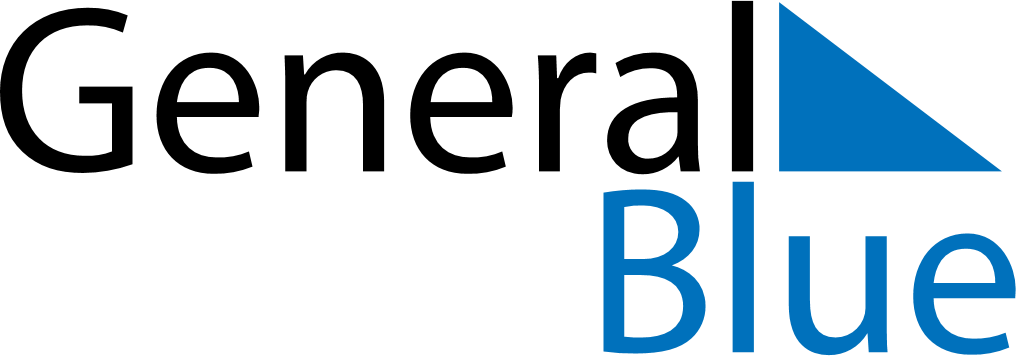 June 2030June 2030June 2030June 2030June 2030June 2030South AfricaSouth AfricaSouth AfricaSouth AfricaSouth AfricaSouth AfricaSundayMondayTuesdayWednesdayThursdayFridaySaturday12345678910111213141516171819202122Youth Day
Father’s DayPublic Holiday2324252627282930NOTES